Администрация муниципального образования «Город Астрахань»РАСПОРЯЖЕНИЕ27 марта 2018 года № 1689-р«О временном ограничении остановки и стоянки автотранспортных средств по ул. В. Тредиаковского и ул. Советской на время торжественного открытия Астраханской Вахты Памяти- 2018 «Зовет нас поисковая тропа»В соответствии с Федеральными законами «О транспортной безопасности», «Об автомобильных дорогах и о дорожной деятельности Российской Федерации и о внесении изменений в отдельные законодательные акты Российской Федерации» и «О безопасности дорожного движения», Законом Астраханской области «О случаях установления временных ограничения или прекращения движения транспортных средств по автомобильным дорогам регионального или межмуниципального, местного значения в границах населенных пунктов», постановлением Правительства Астраханской области от 16.03.2012 № 86-П «О Порядке осуществления временных ограничения или прекращения движения транспортных средств по автомобильным дорогам регионального или межмуниципального, местного значения в Астраханской области», в целях обеспечения безопасности дорожного движения:Ввести временное ограничение остановки и стоянки автотранспортных средств по ул. В. Тредиаковского от ул. Эспланадной до ул. Кр. Знамени, по ул. Советской от ул. Коммунистической до ул. В. Тредиаковского 30.03.2018 с 11:00 до 13:00.Утвердить прилагаемую схему расположения технических средств организации дорожного движения при введении ограничения на время проведения торжественного открытия Астраханской Вахты Памяти -2018 «Зовет нас поисковая тропа».Управлению информационной политики администрации муниципального образования «Город Астрахань» разместить настоящее распоряжение на официальном сайте администрации муниципальногообразования «Город Астрахань» и проинформировать население о принятом распоряжении в средствах массовой информации.4. Контроль за исполнением настоящего распоряжения администрации муниципального образования «Город Астрахань» возложить на начальника управления по коммунальному хозяйству и благоустройству администрации муниципального образования «Город Астрахань».Глава администрации О. А. Полумордвинов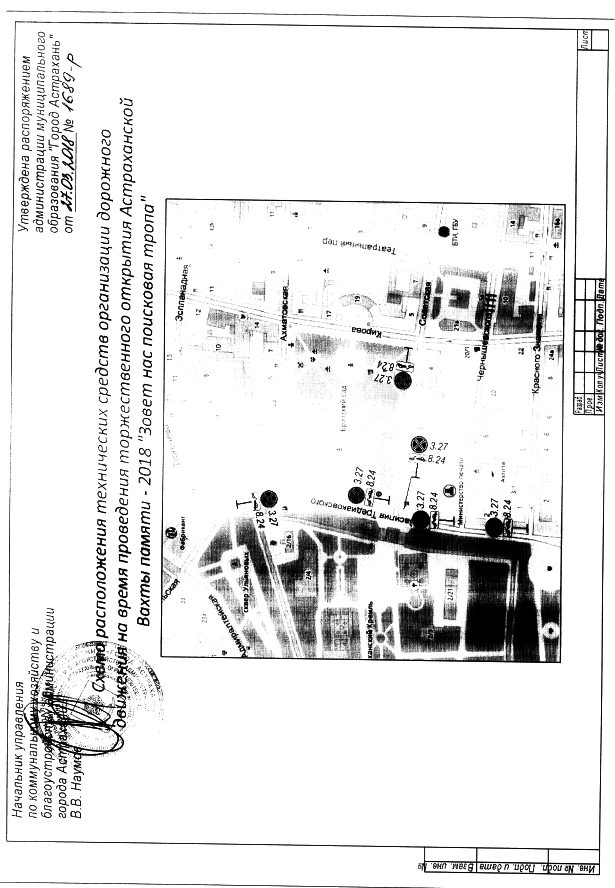 